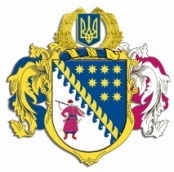 ДНІПРОПЕТРОВСЬКА ОБЛАСНА РАДАVIII СКЛИКАННЯПостійна комісія обласної ради з питань будівництва, транспорту, зв’язку та благоустрою. Дніпро, просп. Олександра Поля, 2, кім. 307ПРОТОКОЛ № 7засідання постійної комісії з питань будівництва, транспорту, зв’язку та благоустрою31 січня 2023 рокуZOOM конференція15:00ПРИСУТНІ: ЛАВРІНЕНКО Олексій Євгенійович, ШЕФЕР Олександр Михайлович, БАБЕНКО Марія Ігорівна, БАЛАНДІН Сергій Вікторович, ГОРУЛЬКО Ольга Юріївна, КАШТАН Олег ВасильовичВідсутні: КОЗЛОВСЬКИЙ Ігор ОлеговичУ роботі комісії взяли участь:Шевцова Надія Дмитрівна – начальник управління стратегічного планування та комунальної власності виконавчого апарату обласної ради;Лимар Володимир Іванович – начальник управління містобудування та архітектури облдержадміністрації – головний архітектор області.Головував: Лавріненко О.Є.ПОРЯДОК ДЕННИЙ:Про стан виконання „Програми створення та ведення містобудівного кадастру Дніпропетровської області на 2013-2022 роки” (зі змінами) за 2022 рік.Про проєкт „Програми створення та ведення містобудівного кадастру  Дніпропетровської області на 2013 − 2027 роки”.Різне.СЛУХАЛИ:1. Про стан виконання „Програми створення та ведення містобудівного кадастру Дніпропетровської області на 2013-2022 роки” (зі змінами) за 2018-2022 роки.Інформація Лимаря В.І.ВИРІШИЛИ:1.1. Інформацію Лимаря В.І. взяти до відома.1.2. Інформацію про виконання „Програми створення та ведення містобудівного кадастру Дніпропетровської області на 2013-2022 роки” (зі змінами) за 2018-2022 роки прийняти за основу при розгляді питання про подовження строку її дії. Результати голосування: за – 6проти – 0утримались – 0усього – 6СЛУХАЛИ:Про проєкт „Програми створення та ведення містобудівного кадастру  Дніпропетровської області на 2013 − 2027 роки”.Інформація Шевцової Н.Д., що до порядку денного чергової сесії обласної ради пропонується внести питання „Про внесення змін до рішення обласної ради від 15 березня 2013 року № 421-18/VІ „Про Програму створення та ведення містобудівного кадастру Дніпропетровської області на 2013 – 2022 роки” (зі змінами)”.Інформація Лимаря В.І.ВИРІШИЛИ:Інформацію Шевцової Н.Д., Лимаря В.І. взяти до відома.Погодити проєкт рішення обласної ради „Про внесення змін до рішення обласної ради від 15 березня 2013 року № 421-18/VІ „Про Програму створення та ведення містобудівного кадастру Дніпропетровської області на 2013 – 2022 роки” (зі змінами)” у редакції вирішальної частини:„1. Внести зміни до рішення обласної ради від 15 березня 2013 року                   № 421-18/VІ „Про Програму створення та ведення містобудівного кадастру Дніпропетровської області на 2013 – 2022 роки” (зі змінами), а саме:	1.1. Продовжити термін дії Програми до 2027 року.	1.2. Викласти назву Програми в новій редакції: ,,Програма створення та ведення містобудівного кадастру Дніпропетровської області на 2013 – 2027 рокиˮ;	1.3. Затвердити нову редакцію Програми згідно з додатком.Контроль за виконанням цього рішення покласти на постійну комісію обласної ради з питань будівництва, транспорту, зв’язку та благоустрою і управління містобудування та архітектури Дніпропетровської обласної державної адміністрації”.Рекомендувати винести проєкт рішення „Про внесення змін до рішення обласної ради від 15 березня 2013 року № 421-18/VІ „Про Програму створення та ведення містобудівного кадастру Дніпропетровської області на 2013 – 2022 роки” (зі змінами)” на розгляд сесії обласної ради.Доповідачем з цього питання затвердити Лавріненка О.Є.Результати голосування:за – 6проти – 0 утримались – 0 усього – 6Різне.Інформація Лавріненка О.Є., що до постійної комісії надійшло звернення Тернопільської обласної ради з проханням підтримати звернення до Президента України, Верховної Ради України, Кабінету Міністрів України стосовно участі областей в проєктах ініціативи Триморʼя (об’єднання країн Центральної Європи від Балтійського до Чорного і Адріатичного морів) як одного з важливих шляхів поглиблення Євроінтеграції. ВИРІШИЛИ:Інформацію Лавріненка О.Є. взяти до відома.Рекомендувати управлінню моніторингу соціально-економічних процесів та підтримки місцевих ініціатив (Дацько Т.Ф.) опрацювати порушене у зверненні депутатів Тернопільської обласної ради питання.Результати голосування:за – 6проти – 0утримались – 0усього – 6Голова постійної комісії                                                   О.Є. ЛАВРІНЕНКОСекретар постійної комісії                                              О.М. ШЕФЕР